LOYOLA COLLEGE (AUTONOMOUS), CHENNAI – 600 034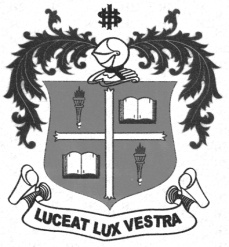 U.G. DEGREE EXAMINATION – LANGUAGESFIRST SEMESTER – APRIL 2011TL 1085 - GENERAL TAMIL - I                 Date : 15-04-2011 	Dept. No.	        Max. : 100 Marks                 Time : 1:00 - 4:00 	                                             			    ( 10 x 2 = 20 )	 + =		 + =		                           ( 8 x 5 = 40 )						                           ( 4 x 10 = 40 )